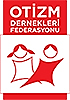 ODFED 
OTİZM DERNEKLERİ FEDERASYONU30 NİSAN- 7 MAYIS 2016 GENEL KURUL GÜNDEMİ 1)	Delegelerin akreditasyon işlemlerinin yapılması, ( yoklama )2)	Açılış, saygı duruşu, istiklal marşı3)	Genel kurul başkanlık divanının oluşumu ( bir başkan ve 2 yazman belirlenmesi), divan kuruluna tutanakları imzalama konusunda yetki verilmesi, gündemin okunması ve onaylanması,4)	Yönetim Kurulu faaliyet ve mali raporlarının ibra edilip edilmemesini oylamak,5)	Denetim Kurulu raporunun okunması ve ibrası,6)	Diğer Federasyonların Konfederasyon önerisi hakkında konuşma7)	Yönetim Kurulu Üye sayısının 5’ten 7’ye çıkarılması için tüzük değişikliği önerisi8)	Tüzükte Yönetim Kurulu Üyesi delegenin görevinin sonlandırılmasına ilişkin düzenlemelerin yapılması9)	Delegelikten istifa eden üyelerin tekrar delege olamamasının tüzüğe eklenmesinin ve varsa diğer önerilerin gündeme getirilerek oylanması.10)       Yönetim, denetim ve disiplin kurulu üyelerinin seçimi,11)	Seçim sonuçlarının açıklanması,12)	Başkanın konuşması, dilek ve temenniler.Hasanpaşa Mah. Uzunçayır Cad. Şahin İş Hanı 19/3 Kadıköy/İSTANBULİletişim: info@odfed.org , www.odfed.org   Tel: 0216 428 01 00 Fax: 0216-428 08 72 GSM: 0532 786 37 47